LIETUVOS RESPUBLIKOS SVEIKATOS APSAUGOS MINISTRASĮSAKYMASDĖL LIETUVOS RESPUBLIKOS SVEIKATOS APSAUGOS MINISTRO 2014 M. GRUODŽIO 31 D. ĮSAKYMO NR. V-1462 „DĖL 2015–2025 METŲ TRANSPLANTACIJOS PROGRAMOS PATVIRTINIMO“ PAKEITIMO2019 m. rugpjūčio 2 d. Nr. V-964VilniusP a k e i č i u  2015–2025 metų transplantacijos programą, patvirtintą Lietuvos Respublikos sveikatos apsaugos ministro 2014 m. gruodžio 31 d. įsakymu Nr. V-1462 „Dėl 2015–2025 metų transplantacijos programos patvirtinimo“, ir 7 punktą išdėstau taip:„7. Transplantacijos paslaugos plėtojamos šiose asmens sveikatos priežiūros įstaigose:* iki 2025 m.** Kaulinio audinio transplantacijos taip pat atliekamos kitose asmens sveikatos priežiūros įstaigose, kurios turi licencijas atlikti šios rūšies transplantacijas.“Laikinai einantis sveikatos apsaugos ministro pareigas              Aurelijus VerygaEil. Nr.Transplantacijos rūšisASPĮASPĮEil. Nr.Transplantacijos rūšisVULSKLSMULKK1.Inkstų++2.Kepenų++3.Širdies++4.Plaučių-+5.Širdies ir plaučių komplekso++6.Kasos ir inksto komplekso+-7.Suaugusiųjų kraujodaros kamieninių ląstelių ++8. Vaikų kraujodaros kamieninių ląstelių+-*9.Ragenos++10.Kaulinio audinio**++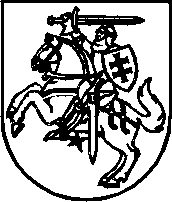 